Градска управа за инфраструктуру и развој  Града Ужица објављујеОБАВЕШТЕЊЕ О ДОДЕЛИ УГОВОРА
Наручилац: Град Ужице, Градска управа за инфраструктуру и развојАдреса: Димитрија Туцовића 52, УжицеВрста јавног наручиоца: орган јединице локалне самоуправеПредмет набавке: Путна инфраструктура у МЗ ЦаринаКрак улице Жупана Брајана 8 (Вељовићи), л=75мКрак улице Жупана Брајана  (Јанковићи), л=100мКрак улице Радована Драговића (Вистаћ), л=25мКрак улице Филипа Вишњића (горњи део), л=100мПлато испред зграде у Ратарској 46.Врста предмета набавке: радовиИнтернет страница наручиоца: www.uzice.rs Процењена вредност јавне набавке: 2.100.000 динара без ПДВ-аУговорена вредност јавне набавке: 2.098.125 динара без ПДВ-а                                                             2.517.750 динара са ПДВ-ом(Начин финансирања: 67% од уговорене вредности финансира Наручилац што износи 1.405.743,75 динара без пдв-а, односно 1.686.892,50 динара са пдв-ом и 33% од уговорене вредности финансира МЗ Царина што износи 692.381,25 динара без пдв-а, односно 830.857,50 динара са пдв-ом)Критеријум за доделу уговора: уговор се додељује економски најповољнијој понуди која се одређује на основу критеријума цене.Број примљених понуда:1 (једна) понудаДатум доношења одлуке о додели уговора: 09.09.2021. годинеДатум закључења уговора:  10.09.2021. годинеОсновни подаци о добављачу:  ЈКП Нискоградња Ужице, ул.Међај бр.19, ПИБ:100597962; МБ:07221436Лице за контакт: Славиша Пројевић, slavisa.projevic@uzice.rs 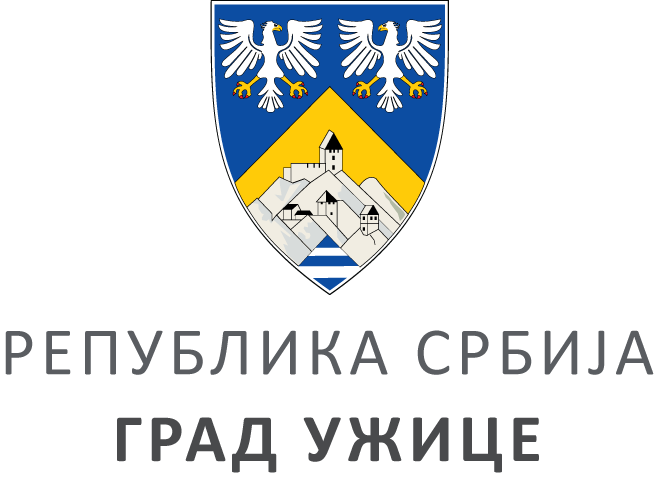 ГРАДСКА УПРАВА ЗА ИНФРАСТРУКТУРУ И РАЗВОЈГРАДСКА УПРАВА ЗА ИНФРАСТРУКТУРУ И РАЗВОЈГРАДСКА УПРАВА ЗА ИНФРАСТРУКТУРУ И РАЗВОЈГРАДСКА УПРАВА ЗА ИНФРАСТРУКТУРУ И РАЗВОЈVIII ББрој: 404-191/21ББрој: 404-191/21Датум:Датум:13.09.2021. године